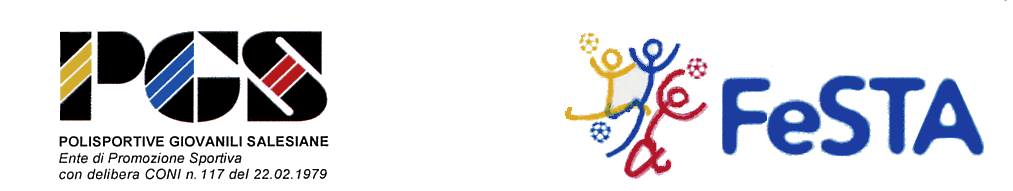 		                             ELENCO PARTECIPANTI.   					                                         Categoria . . . . . . . . . . . . . . .   Squadra . . . . . . . . . . . . . . . . . . . . . . . .  Gara N°   . . . . . . . . .                  Gara tra . . . . . . . . . . . . . . . . . . . . . . . . . . . . . . . . . . . .       e     . . . . . . . . . . . . . . . . . . . . . . . . . . . . . . . . . . . . . .   Data	    . . . . . /. . . . . . / . . . . .   Città   . . . . . . . . . . . . . . . . . . . . . . . .    Orario di consegna   . . .  :. . . . Si dichiara che i nominativi sopra indicati sono tutti regolarmente tesserati per la stagione sportiva in corso.         Firme	       :	      ______________________________                 _________________________________					      Arbitro					          il  DirigenteAllegati alla presente: elenco certificato PGS/cartellino PGS e carte di identità o copie firmate dal Presidente[Da stampare in due copie]Nr.magliaNr.maglia    Cognome e Nome    Cognome e NomeCapitanoVicecapitanoData di nascitan. Tessera PGSDocumento di IdentitàDocumento di Identità12345678910111213141516Arbitro (per squadra ospitante) :Arbitro (per squadra ospitante) :Arbitro (per squadra ospitante) :Guardalinee            :Guardalinee            :Guardalinee            :Allenatore            :Allenatore            :Allenatore            :V. Allenatore        :V. Allenatore        :V. Allenatore        :Dirigente (obbligatorio) :Dirigente (obbligatorio) :Dirigente (obbligatorio) :Addetto Defibrillatore :Addetto Defibrillatore :Addetto Defibrillatore :Numero certificatoNumero certificatoCOVID  MANAGER     :COVID  MANAGER     :COVID  MANAGER     :COVID  MANAGER     :COVID  MANAGER     :